Ore City Independent School District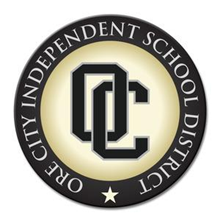 100 Rebel Rd., Ore City, Texas  75683School Health Advisory Council AgendaFebruary 19, 2019, 4:00pm Welcome/Agenda HandoutMinutes of Previous Meeting 12-13-18 HandoutProposed policy changesReport: Staff Blood Screenings, Carter Blood Drive, Distracted Driving Program, Stop the Bleed training, Narcan in schoolsUpcoming Events: Staff B12 Shots (3/6/19, 4/3/19, and 5/1/19), Smiles of Tomorrow (3/6/19-3/8/19), Blood Drive (4/2/19), Breath of Life Asthma (4/25/19), Back to School Shots (5/1/19)Questions, Concerns, CommentsNext Meeting: Thursday, April 11, 2019 at 4:00pm in the Board RoomSHAC MEETING SIGN-IN SHEETTuesday, February 19, 2019____________________________________________________________________________________________________________________________________________________________________________________________________________________________________________________________________________________________________________________________________________________________________________________________________________________________________________________________________________________________________________________________________________________________________________________________________________________________________